В соответствии с Постановлением Законодательного Собрания Красноярского края от 22.12.2016 № 2-336П «О Почетной грамоте Законодательного Собрания Красноярского края и Благодарственном письме Законодательного Собрания Красноярского края», Ужурский районный Совет депутатов РЕШИЛ:1. Ходатайствовать перед Законодательным Собранием Красноярского края о награждении Почетной грамотой Законодательного Собрания Красноярского края Тенниковой Татьяны Владимировна, заместителя начальника бюджетного отдела финансового управления администрации Ужурского района, за многолетний, плодотворный труд, высокий профессионализм, большой вклад в формирование и исполнение бюджета на территории Ужурского района.2. Поручить консультанту Ужурского районного Совета депутатов (Д.Ю.Васильевой) представить в Законодательное Собрание края документы в соответствии с п.7 Положения о Почетной грамоте Законодательного Собрания Красноярского края.3. Настоящее решение вступает в силу в день подписания.Председатель Ужурского районного Совета депутатов 						       С.С. Семехин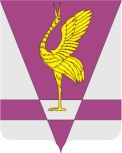 УЖУРСКИЙ РАЙОННЫЙ СОВЕТДЕПУТАТОВРЕШЕНИЕУЖУРСКИЙ РАЙОННЫЙ СОВЕТДЕПУТАТОВРЕШЕНИЕУЖУРСКИЙ РАЙОННЫЙ СОВЕТДЕПУТАТОВРЕШЕНИЕ25.08.2020г. Ужур№ 49-351рО представлении ходатайства о награждении Тенниковой Т.В. Почетной грамотой Законодательного Собрания края О представлении ходатайства о награждении Тенниковой Т.В. Почетной грамотой Законодательного Собрания края О представлении ходатайства о награждении Тенниковой Т.В. Почетной грамотой Законодательного Собрания края 